Errors Links with No Anchor Texts Duplicate Title Tags Duplicate Meta descriptionDuplicate contentBroken Internal links ( Pages list) Curriculum Vitae Sample .htmlSop sampleVisa counselingSame resume------------------------------------------------------------------------------------------------------------------------ WarningsUnderscores in URL                        --                ( remove “_” add “-“ )HTTP URLs in sitemap.xml             --                24 URLsUnminified Javascript & Css files  --                250 (Irrelevant code or spaces )NoticesMultiple H1 tags ( Pages list) – use only one h1 tag in a pageHomeAboutBusiness Reco letterGeneral Reco LetterResume GuidelinesSop GuidelinesStudy in AustraliaStudy in CanadaStudy in UKStudy in USAVisa Counselling no Robots.txt file – Need to create one Orphaned sitemap pages 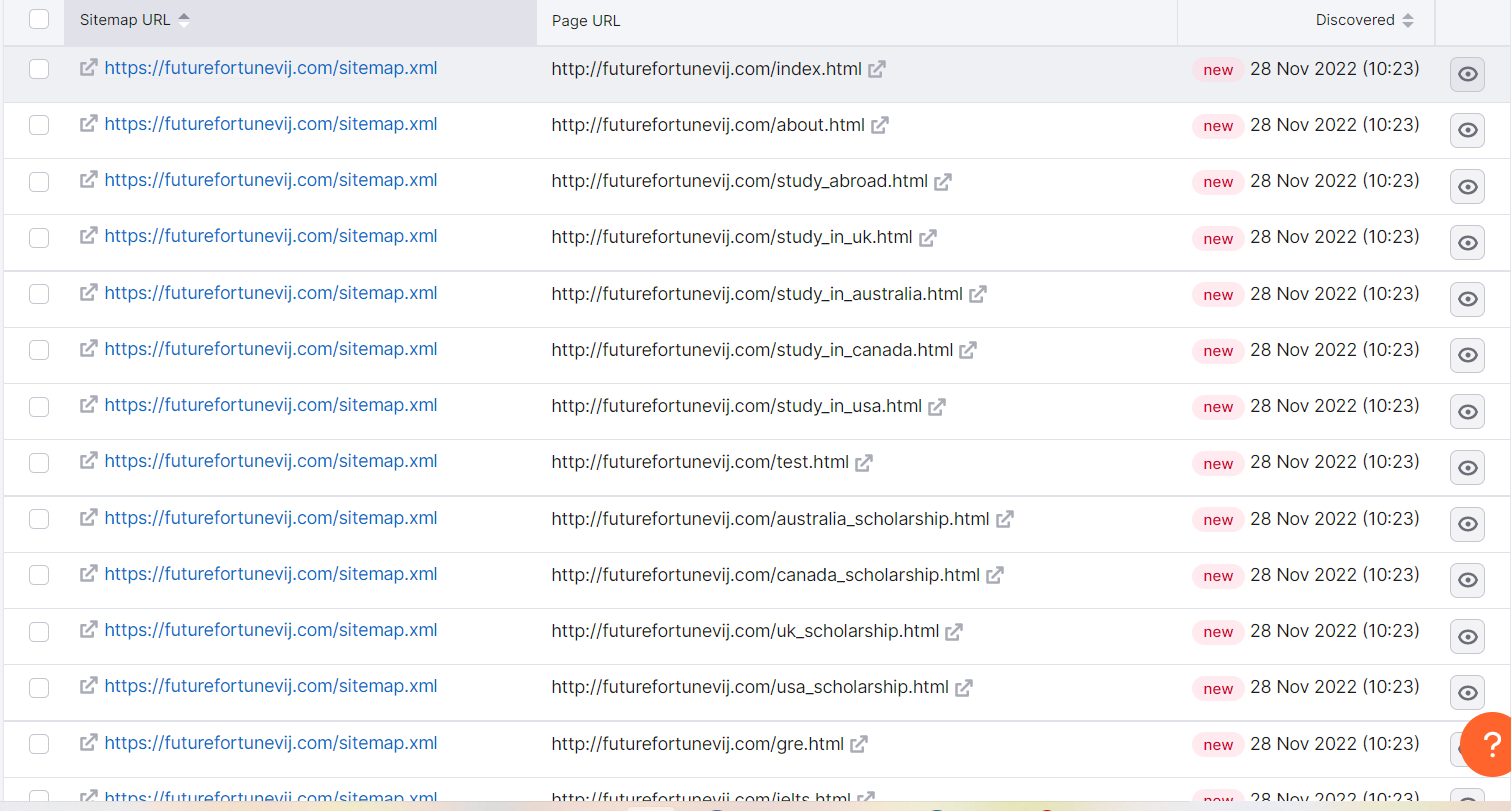 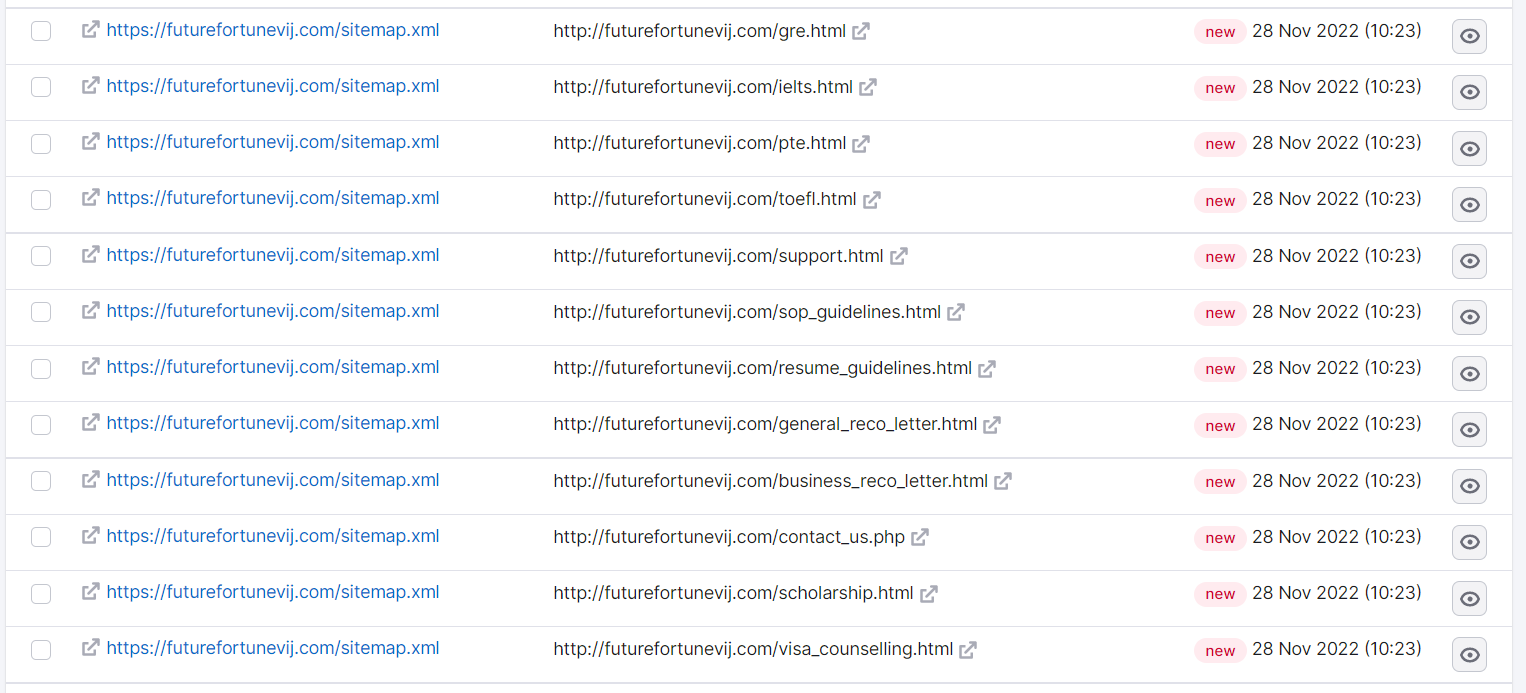 No HSTS Support  ( Need to activate ssl certificate )